 положениеО порядке оформления возникновения, приостановления и прекращения образовательных отношениймежду муниципальным бюджетным дошкольным образовательным учреждением Анжеро-Судженского городского округа«Центр развития ребёнка – детский сад № 21»и родителями (законными представителями) воспитанниковВведено в действие приказ №____ от __________Анжеро-Судженск20191. Общие положения1.1. Положение «О порядке  оформления возникновения, приостановления и прекращения образовательных отношений между муниципальным бюджетным дошкольным образовательным учреждением Анжеро-Судженского городского округа «Центр развития ребёнка – детский сад № 21» и родителями (законными представителями) воспитанников» разработано в соответствии с Федеральным законом от 29.12.2012 №273-Ф3 «Об образовании в Российской Федерации», Приказом Министерства образования и науки Российской Федерации от 30.08.2013 №1014 «Об утверждении Порядка организации и осуществления образовательной деятельности по основным общеобразовательным программам – образовательным программам дошкольного образования», Приказом Министерства образования и науки Российской Федерации от 13.01.2014 №8 «Об утверждении примерной формы договора об образовании по образовательным программам дошкольного образования», Уставом МБДОУ «ЦРРДС №21» и иными нормативно-правовыми актами Российской Федерации, Кемеровской области, органов местного самоуправления.1.2. Положение регулирует порядок оформления возникновения, приостановления и прекращения образовательных отношений между муниципальным бюджетным дошкольным образовательным учреждением Анжеро-Судженского городского округа «Центр развития ребёнка – детский сад № 21»(далее – МБДОУ «ЦРРДС №21») и родителями (законными представителями) воспитанников.2. Возникновение образовательных отношений2.1.	Основанием возникновения образовательных отношений между МБДОУ «ЦРРДС №21»и родителями (законными представителями) является приказ заведующего о приеме (зачислении) ребенка в МБДОУ «ЦРРДС №21».2.2.	Прием детей на обучение по образовательным программам дошкольного образования в МБДОУ «ЦРРДС №21» регулируется Правилами приема воспитанников в МБДОУ «ЦРРДС №21».2.3. Права и обязанности воспитанников, предусмотренные законодательством об образовании и локальными нормативными актами МБДОУ «ЦРРДС №21», возникают у лица, принятого на обучение с даты, указанной в приказе заведующего МБДОУ «ЦРРДС №21»о приеме (зачислении)ребенка в МБДОУ «ЦРРДС №21».3. Договор между МБДОУ «ЦРРДС № 21»и родителями (законными представителями) воспитанников3.1.	Договор об образовании заключается в простой письменной форме между МБДОУ «ЦРРДС №21», в лице заведующего, и родителями (законными представителями) воспитанника, зачисляемого на обучение в МБДОУ «ЦРРДС № 21».3.2.	 Договор разрабатывается в соответствии с примерной формой договора, утвержденной федеральным органом исполнительной власти, осуществляющим функции по выработке государственной политики и нормативно-правовому регулированию в сфере образования. 3.3. Договор об образовании не может содержать условия, ограничивающие права или снижающие уровень гарантий воспитанников, по сравнению с установленными законодательством об образовании. Если такие условия включены в договор, то они не подлежат применению.4. Изменение образовательных отношений 4.1. Образовательные отношения изменяются в случае изменения условий получения воспитанниками образования по конкретной основной или дополнительной образовательной программе, повлекшего за собой изменение взаимных прав и обязанностей воспитанников и МБДОУ «ЦРРДС №21».4.2. Образовательные отношения могут быть изменены как по инициативе родителей (законных представителей) воспитанника по их заявлению в письменной форме, так и по инициативе МБДОУ «ЦРРДС № 21».4.3. Основанием для изменения образовательных отношений является приказ, изданный заведующим МБДОУ «ЦРРДС №21». Приказ издается на основании внесения соответствующих изменений в договор об образовании.4.4. Права и обязанности воспитанников, предусмотренные законодательством об образовании и локальными нормативными актами МБДОУ «ЦРРДС № 21» изменяются с даты издания приказа или с иной указанной в нем даты. 5. Приостановление образовательных отношений5.1. Образовательные отношения могут быть приостановлены в случае: - длительной болезни воспитанника (согласно представленной медицинской справке); - карантина в МБДОУ «ЦРРДС № 21»; - санаторно-курортного лечения воспитанника (по заключению лечащего врача); - отпуска родителей (законных представителей) воспитанника;- непосещения воспитанником МБДОУ «ЦРРДС № 21» в период закрытия МБДОУ «ЦРРДС № 21» на ремонтные или аварийные работы; - иные причины.  5.2. Приостановление образовательных отношений возникают на основании приказа заведующего МБДОУ «ЦРРДС № 21». 6.Прекращение образовательных отношений6.1.	Образовательные отношения прекращаются в связи с отчислением воспитанника из МБДОУ «ЦРРДС №21»:- в связи с получением дошкольного образования (завершением обучения);- досрочно по основаниям, установленным п.6.2, настоящего Положения.6.2.	Образовательные отношения могут быть прекращены досрочно в следующих случаях:- по инициативе родителей (законных представителей) воспитанника, в том числе в случае перевода воспитанника для продолжения освоения образовательной программы в другую организацию, осуществляющую образовательную деятельность;- по обстоятельствам, не зависящим от воли родителей (законных представителей) воспитанника и МБДОУ «ЦРРДС № 21», в том числе в случае ликвидации МБДОУ «ЦРРДС № 21».6.3.	Досрочное прекращение образовательных отношений по инициативе родителей (законных представителей) воспитанника не влечет за собой возникновение каких-либо дополнительных, в том числе материальных, обязательств указанного воспитанника перед МБДОУ «ЦРРДС № 21».6.4. Основанием для прекращения образовательных отношений является приказ заведующего МБДОУ «ЦРРДС № 21» об отчислении воспитанника из МБДОУ «ЦРРДС № 21».Права и обязанности участников образовательных отношений, предусмотренные законодательством об образовании и локальными нормативными актами МБДОУ «ЦРРДС № 21», прекращаются с даты отчисления воспитанника из МБДОУ «ЦРРДС № 21».ПРИНЯТО: 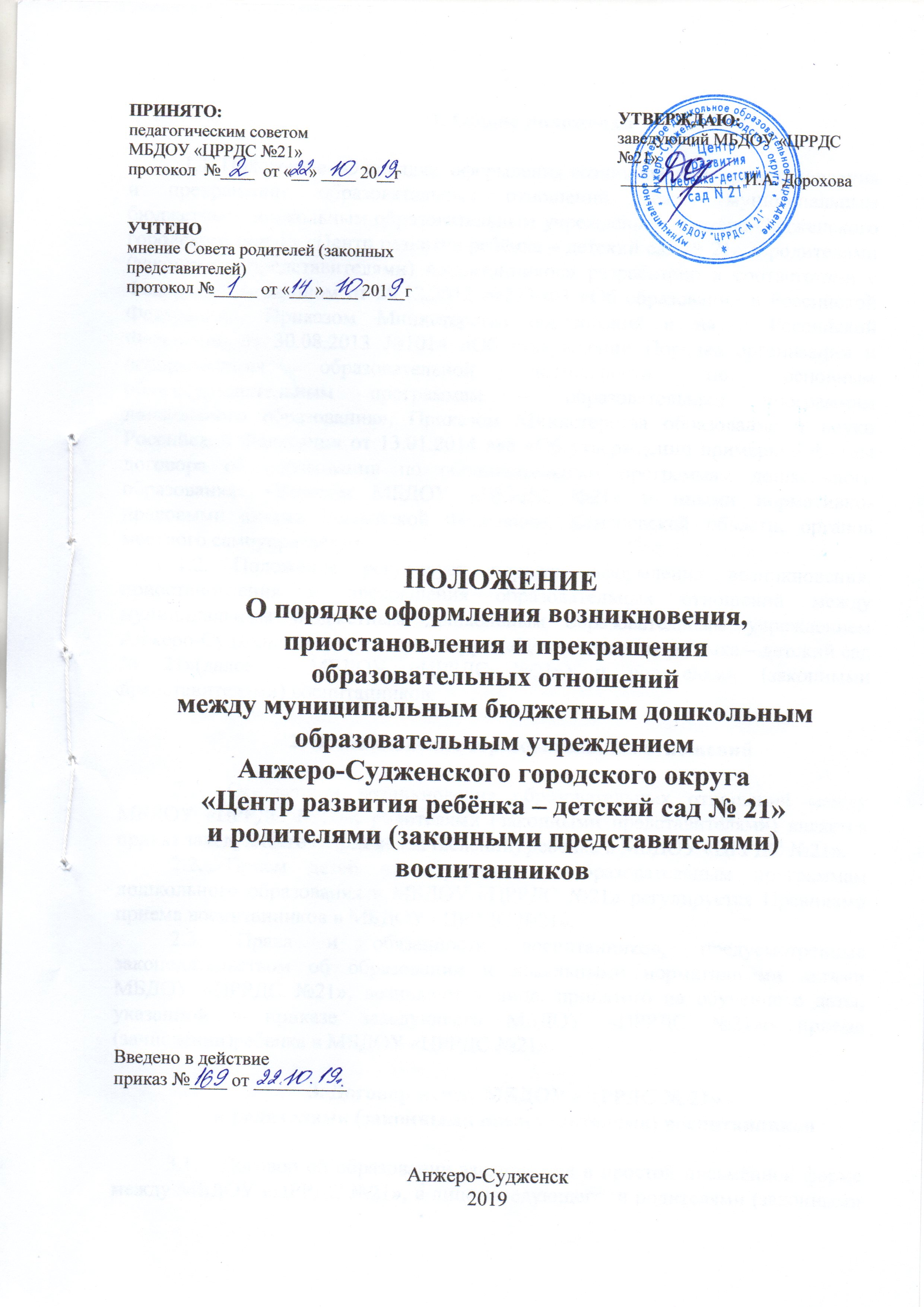 педагогическим советом  МБДОУ «ЦРРДС №21»протокол  №____  от «__» ____ 20__гУТВЕРЖДАЮ:заведующий МБДОУ «ЦРРДС №21»   ______________ И.А. ДороховаУЧТЕНОмнение Совета родителей (законных представителей)протокол №_____ от «___»____ 201__г